Arbeitsplan     NMS KematenVor-/Nachname: ______________________ Klasse: ___(Schüler/in)Freiwillig für Fleißige …Überprüft und besprochen mit einem Erziehungsberechtigten: Kontrollieren Sie bitte nur auf Vollständigkeit und nicht auf Richtigkeit!!!Datum: __________________Unterschrift des Erziehungsberechtigten: _______________________________________________				Arbeitsblatt 1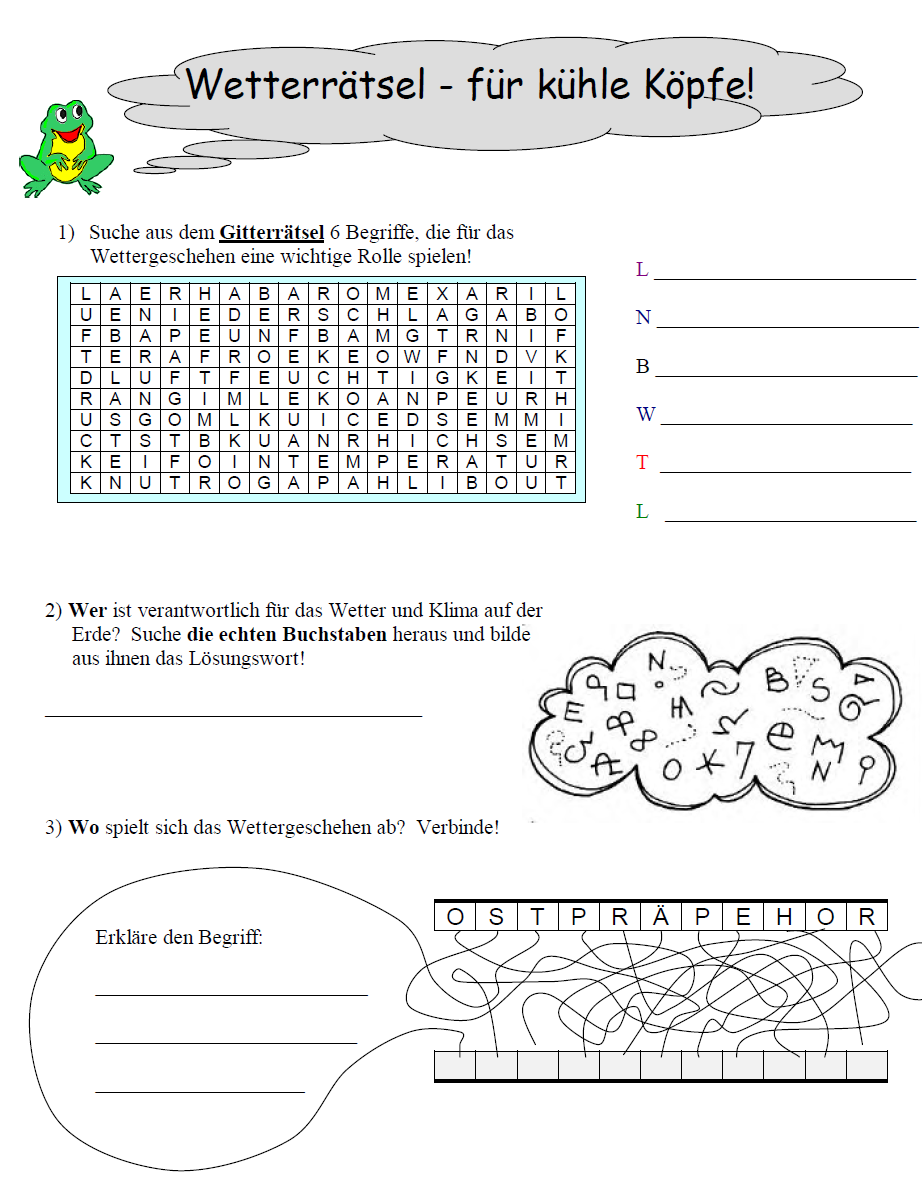 				Arbeitsblatt 2Der Tornado in der Flasche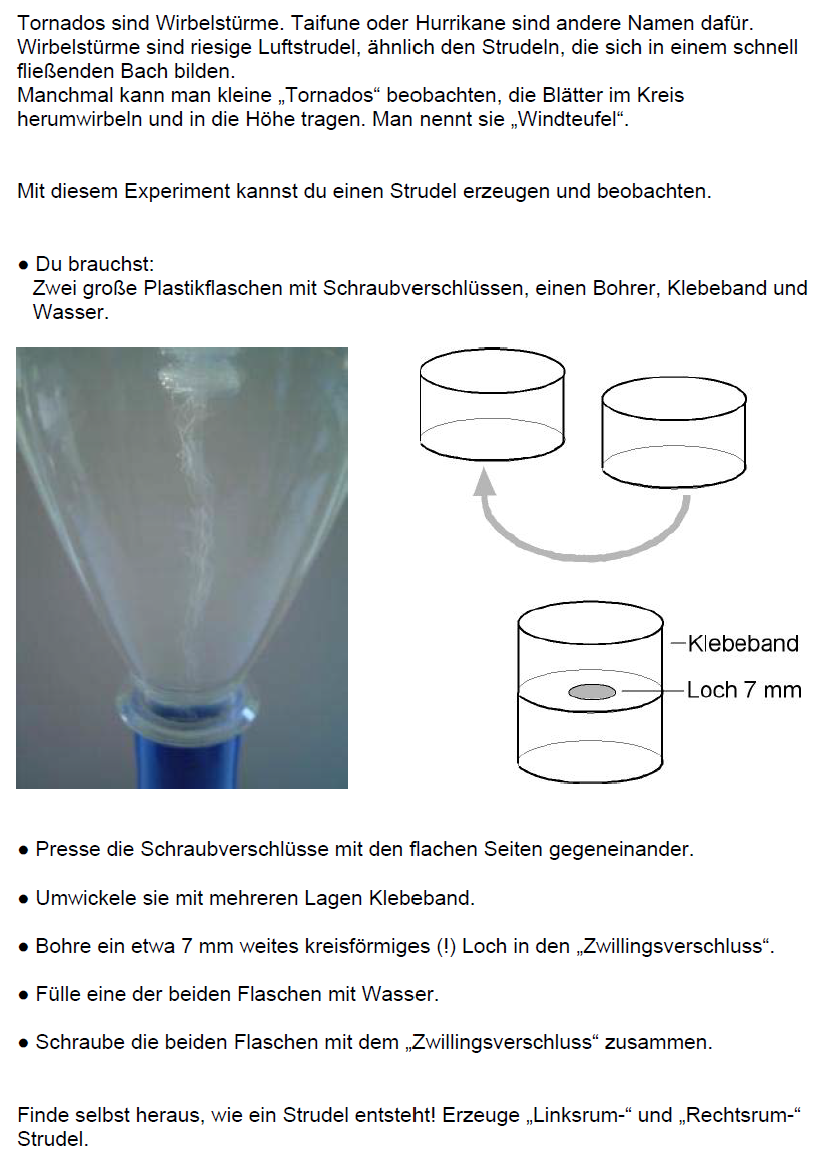 Fach:PhysikSchulwoche: 3427.04. – 30.04.2020Aufgabenstellung:Arbeitsmaterial (drücke STRG und klicke auf den Link)Erledigt am:Schau dir das Video zum Thema Wetter an.
Der Wettercheck mit Checker Canhttps://www.youtube.com/watch?v=8fkAdWL5paMLöse die Rätsel am Arbeitsblatt 1.Suche die Beschreibung für den Begriff beim letzten Rätsel im Internet.Arbeitsblatt 1Experiment: 
Der Tornado in der FlascheMach ein Foto von deinem Experiment und Klebe dieses mit einer Erklärung in dein Physikheft!Was ist geschehen?WARUM?Arbeitsblatt 2Aufgabenstellung:Link:Erledigt am: